Publicado en Madrid  el 18/05/2021 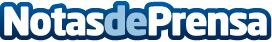 Dimensi-on explica los errores más comunes en decoración La creatividad y la originalidad, a veces, son incompatibles con el buen gusto y la comodidad. El hogar debe reflejar la personalidad y forma de vida de quienes lo habitan. No obstante, se suele caer en varios errores de principiante e inexperto que pueden resultar en un desastre visual y económico. Dimensi-on, especialistas en arquitectura y diseño de interiores,  explican los  errores más comunes en decoración y da algunas claves para evitarlosDatos de contacto:Dimensi-on 918763496Nota de prensa publicada en: https://www.notasdeprensa.es/dimensi-on-explica-los-errores-mas-comunes-en Categorias: Nacional Bricolaje Interiorismo Sociedad Madrid http://www.notasdeprensa.es